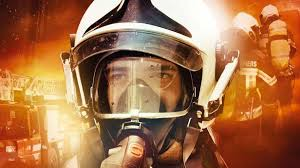 Données personnellesDonnées généralesPermis conduire (joindre une photo recto-verso du permis avec la feuille)Adresse de retour : 	Par mail à : eric.denervaud@pompiers-glanesud.ch 
Par what’app, scanné au 079/607 47 25Avant le 01.12.2021	par courrier : Association POMPIERS GLÂNE-SUD, Case postale 100, 1670 UrsyNom :  Prénom : Date naissance : _ _  _ _  _ _ _ _N° AVS : 756  _ _ _ _   _ _ _ _  _ _Lieu origine : Nationalité : Adresse : NPA / Lieu : N° mobile : +41 _ _  _ _ _  _ _  _ _N° privé : +41 _ _  _ _ _  _ _  _ _Mail : Banque : Adresse banque : IBAN : CH_ _   _ _ _ _  _ _ _ _  _ _ _ _  _ _ _ _  _Section : Profession :   Employeur : Lieu de travail : Travail à domicile :   oui            nonIncorporation :     Armée        PCGrade :     A : _ _  _ _  _ _ _ _        A1 : _ _  _ _  _ _ _ _        B : _ _  _ _  _ _ _ _        B1 : _ _  _ _  _ _ _ _        BE : _ _  _ _  _ _ _ _        C : _ _  _ _  _ _ _ _        C1 : _ _  _ _  _ _ _ _        C1E : _ _  _ _  _ _ _ _        CE : _ _  _ _  _ _ _ _        D : _ _  _ _  _ _ _ _        D1 : _ _  _ _  _ _ _ _        D1E : _ _  _ _  _ _ _ _        DE : _ _  _ _  _ _ _ _        F : _ _  _ _  _ _ _ _        G : _ _  _ _  _ _ _ _    